Drage učenke in učenci!Pred vami je učni list, ki pokriva snov v učbeniku od  strani 94-101. Preberite si snov in rešite učni list. Potem pa le-tega prilepite v zvezek. Pa veliko zdravja želim!!Učiteljica PolonaPRESELJEVANJE LJUDSTEVKdo so bili Germani in SlovaniZa Rimljane so bili Germani in Slovani barbari. Rimski pisci so jih opisali v svojih delih, zato si lahko ustvarimo sliko o njihovem življenju v času preseljevanja.Ilustraciji prikazujeta pripadnike slovanskega plemena. V preglednico vpiši značilnosti življenja Germanov in Slovanov.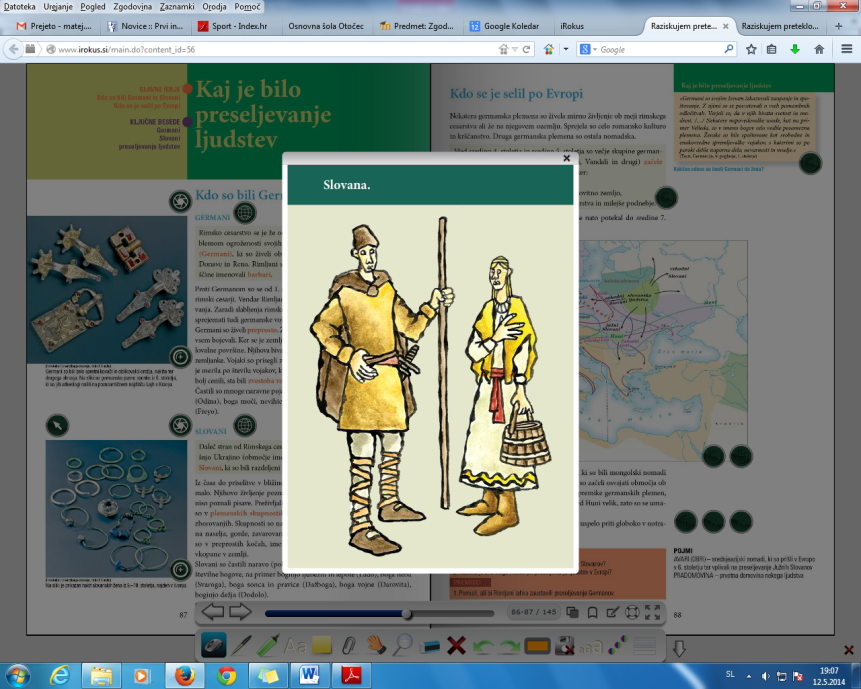 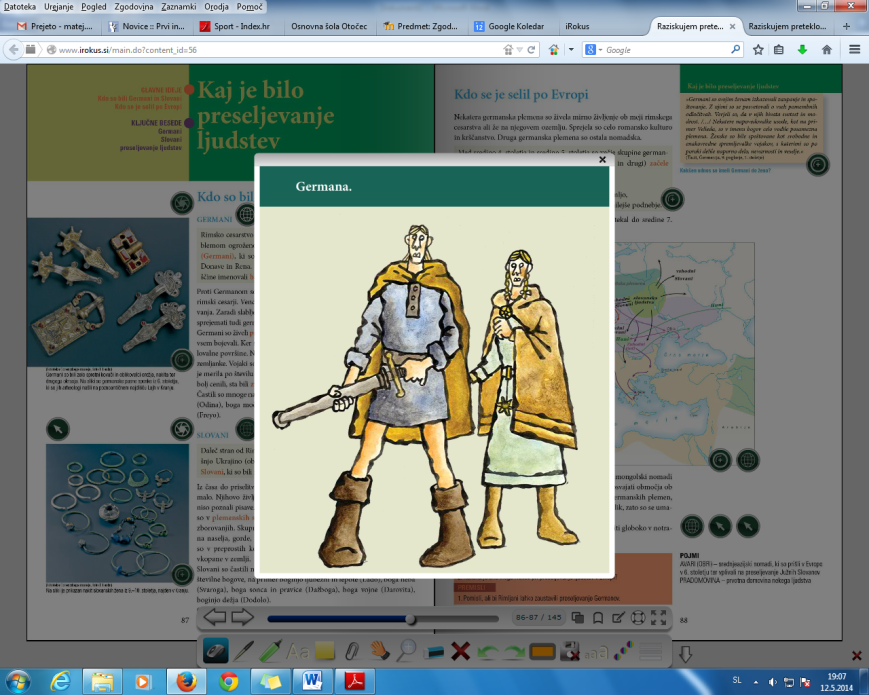 Kdo se je selil po EvropiV 4. stoletju so germanska in slovanska plemena začela vpadati na ozemlje rimskega cesarstva.Zakaj so navedena plemena vpadala na ozemlje rimskega imperija? Obkroži pravilne odgovore.V Rimu so si želela v živo ogledati gladiatorske boje.Pritegnila jih je priložnost, da v rimskem imperiju dobijo dobro plačano službo.Prestrašila so se Hunov in se umikala pred njimi.Pritegnilo jih je bogastvo rimskega imperija.Zaradi pomanjkanja hrane so iskala rodovitno zemljo.Pritegnilo jih je ugodno, milejše podnebje.V učbeniku si oglej zemljevid preseljevanja po Evropi. Spodaj navedenim plemenom dopiši, od kod izvirajo in kam so se priselila.Na spodnji zemljevid vriši njihove poti preseljevanja.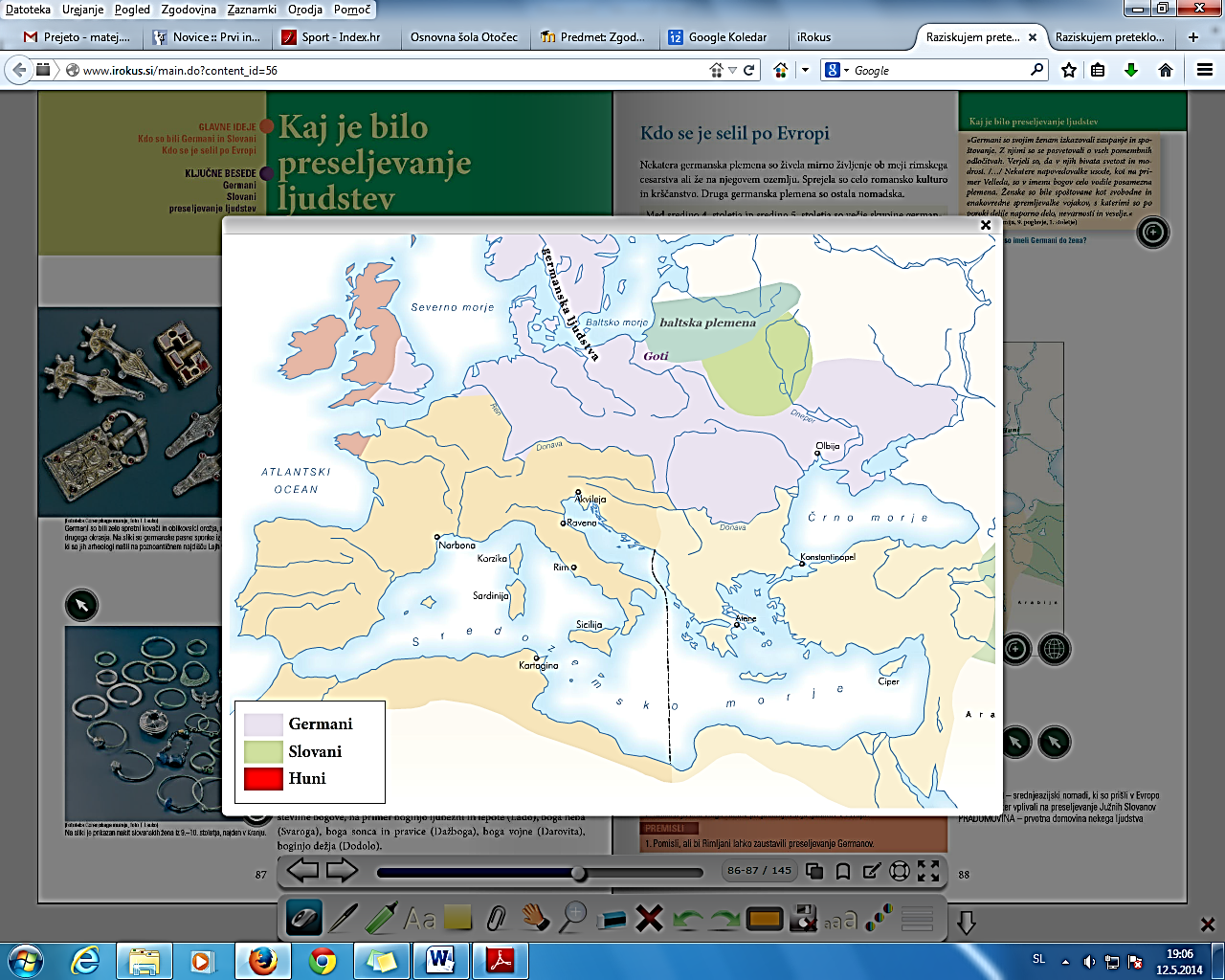 KAKO SO SELITVE LJUDSTEV SPREMENILE SVETRimski imperij so poselila nova ljudstvaKer je bila rimska država šibka, so nova ljudstva uspela priti globoko v notranjost cesarstva.Dopolni besedilo.Od sredine _______________ do sredine _______________ stoletja so različna plemena poselila ozemlje rimskega cesarstva. Mednje štejemo ______________, _______________________ in____________________. Proces njihovega preseljevanja imenujemo _______________ ljudstev.Nastajanje nove EvropeZaradi številnih sprememb ob koncu rimskega imperija se je s preseljevanjem začela nova doba v evropski zgodovini.Poveži spremembe z njihovimi značilnostmi tako, da jim pripišeš ustrezno črko. V pomoč ti je lahko besedilo v učbeniku.A POLITIČNE SPREMEMBE			___ Propadlo je Zahodnorimsko cesarstvo.___ Upadel je obseg trgovine.B GOSPODARSKE SPREMEMBE		___ Upadla je pismenost.___ Zmanjšala se je uporaba latinskega jezika.C KULTURNE SPREMEMBE			___ Nastala so številna germanska kraljestva.___ Prebivalci Evrope so se preživljali s kmetijstvom.___ V Evropi je prevladala vera v več bogov.Novo zgodovinsko obdobje imenujemo srednji vek. Izpolni prazne prostore v spodnji shemi.KATERE POMEMBNE DRŽAVE SO OBSTAJALE V ZAHODNI EVROPIKarolinška država – »evropsko kraljestvo«V zahodni Evropi je bila največja (Frankovska) Karolinška država, njen kralj Karel Veliki pa v 8. Stoletju najpomembnejši evropski kralj.Na zemljevidu pobarvaj največji obseg (Frankovske) Karolinška države (glej učbenik). Pobarvaj še ostale države tistega časa.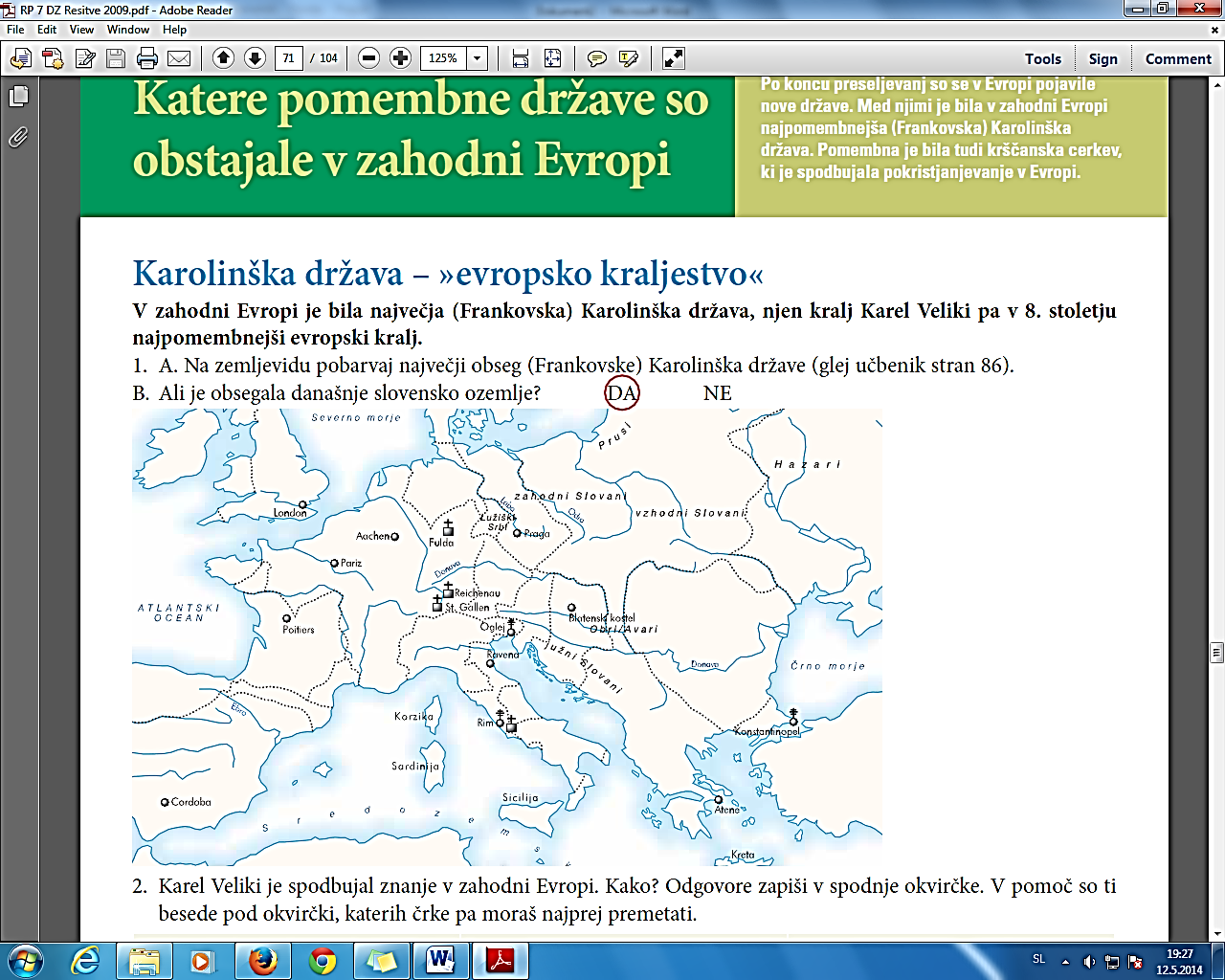 Ali je obsegala današnje slovensko ozemlje? DA NEPojasni zakaj je bil Karel Veliki velik vladar?Karel Veliki je spodbujal znanje v zahodni Evropi. Kako? Odgovore zapiši v spodnje okvirčke. V pomoč so ti besede pod okvirčki, katerih črke pa moraš najprej premetati.Krščanska cerkev in Papeška državaKrščanska cerkev je bila v nemirnih stoletjih v času preseljevanj edina, ki je zagotavljala stabilnost v zahodni Evropi.Krščanska cerkev je ob podpori kraljev spodbujala pokristjanjevanje Evrope. Odgovori na vprašanja.Kdo so bili misijonarji?Kako so delovali misijonarji?Krščanska cerkev se je v 11. stoletju razdelila na ____________________________ in______________________ cerkev. Obkroži ime tiste cerkve, ki jo še danes vodi papež.BIZANTINSKO CESARSTVO – NOVI RIMVzhodni del rimskega cesarstva je po propadu zahodnega dela obstajal dalje z imenom Vzhodnorimsko ali Bizantinsko cesarstvo.V 6. stoletju je v Bizancu vladal cesar Justinijan. Zapiši njegove največje dosežke.Pojasni pojme.DespotizemHagia SofiaGERMANISLOVANIPRADOMOVINABIVALIŠČAPREŽIVLJANJEVEROVANJEIzvorNaselitevANGLIHUNIJUŽNI SLOVANILANGOBARDIVANDALI_____________VEK476SREDNJIVEK1492_________________VEKRimski imperij vladaSredozemljuEvropa odkrije nove celinein si podredi njihovo ozemljeALOŠ ANROVDUČJAENKIGIJNK EJNAVOSIPERP